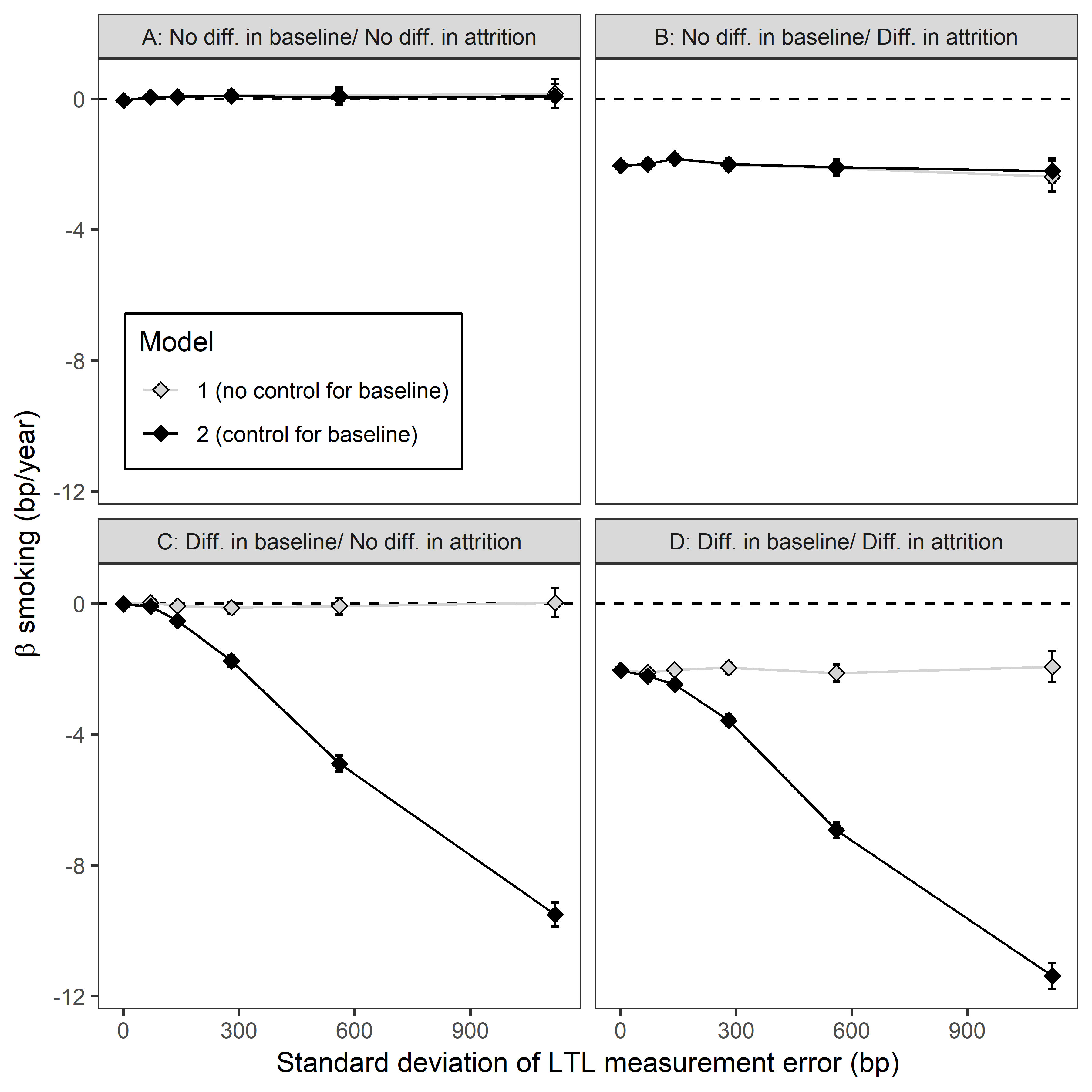 Figure S8. Assuming measurement error to be independent of LTL has no impact on the bias resulting from controlling for LTLb compared to Figure 2. Panels show the estimated difference in m∆LTL between smokers and non-smokers as a function of measurement error here implemented as a fixed standard deviation (as opposed to as a CV in Figure 2). The β estimates were obtained by fitting two alternative models to data simulated given four sets of assumptions regarding the true differences between smokers and non-smokers. Data points are the mean ± 95% confidence intervals obtained from modelling the data from 1000 replicate simulations. The four scenarios are identical to those given in Table 2 and plotted in Figure 2. The dashed lines indicate no difference in m∆LTL between smokers and non-smokers. The true difference in LTLb between smokers and non-smokers in scenarios C and D was LTLb 141 bp shorter in smokers. The true difference in ∆LTL between smokers and non-smokers in scenarios B and D was ∆LTL -2 bp.year-1 greater in smokers.